УтверждаюДиректор школы__________ Алиев Ф.Ш.ПланМО КЛАССНЫХ РУКОВОДИТЕЛЕЙна 2019-2020 УЧ. ГОД.ГКОУ РД «Кальялская СОШ Рутульского района»Руководитель МОРаджабов Н.А.Задачи на новый2019-2020гг.Улучшить работу МО классных руководителей и классоводов.Распределить открытые классные часы исходя из тематики учебно-воспитательного плана. Указать в конце использованную литературу.Открытые внеклассные мероприятия проводить с полной ответственностью, использовать форму одежды и костюмы.Классным руководителям Мамедову Д.Х. и Алиевой А.Ш. подготовить творческие отчеты (из опыта работы).Проблемная тема:Классные руководители и классоводы2019-2020 уч.год.Анализ воспитательной работы МО классных руководителей за прошлый 2018-2019 уч.год.В 2018-2019 году во внеклассной воспитательной работе были охвачены все виды и направления деятельности школы. Администрация школы уделяла постоянно внимание на усовершенствование воспитательной работы. В школе постоянно проводилась работа по приобщению детей и культуре предков, военно-патриотического воспитания и интернационализма. Мероприятия , намеченные в плане, удалось выполнить на 70%. Школа в этом году осталась без внеклассных кружков ,как и впрочем в последние 3 года. И в начальных классах урезали часы внеурочной деятельности.Из-за отсутствия финансирования, экипировки и формы одежды, команда не приняла участие на военно спортивной игре «Победа».На президентских состязаниях ,посвящённых 74-й годовщине Победы в ВОВ команда школы в Новоборчинской СОШ заняла 1-ое место.На республиканской олимпиаде по родному языку ученица  11 класса АЛИЕВА ГУРИ  заняла 1 место  руководитель АСЛАНОВА Гуляра. На конкурсе художественной самодеятельности школа  вошла в десятку лучших в номинации «Инсценированная песня». По военно-патриотическому воспитанию школа заняла 4 место на зональном туре по игре «Зарница . Ученик 4 –го кл Джанаев Магомед  занял в конкурсе ЦЕНТРА 4 –ое место.Воспитывать - значит организовывать деятельность детей. В том числе досуговой  и позновательной в этом плане проводилась одна общешкольная экскурсия на природу. Интересными были мероприятия, проводимые в старших классах «А ну-ка  девочки», « А ну-ка мальчики-солдаты», «Новый год», «8 марта», и «23 февраля». Хорошо был организован и последний звонок для учащихся 11 класса классный руководитель Джанаев Ф.Р.  За это ходатайствуем перед дирекцией об их поощрении. В прошлом году были проведены 4 заседания МО классных руководителей. Ответственно работают такие кл. рук. как Махмудова М.Ш.3 класса и Мамедов Д.Х. 8 класс. Плохо поставили работу  с посещением родителей, родительский комитет работал пассивно. Необходимо включиться в работу кл .руководителей и старшей вожатой Улухановой Х.Ф.1-е заседание МО	сентябрьАнализ работы МО,классных руководителей за прошлый 2018-2019 год.Ответст. Раджабов Н.А.О форме и содержании учебно-воспитательных планов.Обсуждение планов секции и утверждение его на 2019-2020год.Распределение докладов и внеклассных мероприятий. Отв. Раджабов Н.А.Разное.2-ое заседание МО.	октябрьОткрытый классный час в 6 классе. Отв. Рамазанова Х.Б.Открытый классный час в 3 классе . Отв.Махмудова М.Ш.Доклад из опыта работы.Отв.Мамедов.Д.Х.День учителя отв. Раджабов Н.А. и СПВ3-ое заседание МО		декабрьДоклад : нравственное воспитание учащихся. Отв. Мамедов Д.Х.Открытый классный час во 4 классе. Отв. Алиева А .Ш.Отчеты классоводов 1-4 классов.Открытый классный час в 8 классе.Отв.Алиев К.Ш.Новогодний утренник. Отв. Раджабов Н.А. и СПВ4-ое заседание МО.	мартВнеклассное мероприятие в начальных классах. Отв. Классоводы .Открытый классный час во 2 классе. Отв.Караева  Ф.И.Открытый классный час в 9 классе. Отв. Мамедов Д.Х.Конкурс « А ну-ка ,мальчики-солдаты» отв. Алиев К.Ш.5.Отчеты классных руководителей 5-9 классов.Отв.кл.рук.5-ое заседание МО.	майТворческий отчет кл.рук. 4 класса Алиева А.Ш. Открытый классный час во 4 классе. Отв. Махмудова М.Ш.Внеклассное мероприятие посв. 9 мая отв.Улуханов А.С.4.Открытый кл. час в 5 классе.Отв .Каратова Л.Т.Отчет кл.рук. 10 класса Улуханова А.С.КлФ.И.ОСтажСк.лет раб.с данным классомОбразование       1Раджабова Н.Б.51	  Высшее       2Караева Ф.И.22Высшее       3Махмудова М.Ш.123Высшее        4Алиева А.Ш.244Среднее спец.       5Каратова Л.Т.181Высшее       6Рамазанова Х.Б.202Высшее       7Рамазанова О.Н.103Высшее       8Алиев К.Ш.154Высшее       9Мамедов Д.Х.505Высшее      10Улуханов А.С.216Высшее      11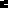 